Prot. 0000253/I.1                                                                                                                   Bova Marina 14/01/2019Ai Docenti di ogni ordine e gradoAi Genitori degli alunni Al DSGAAll’albo on lineOGGETTO: Scrutini 1° quadrimestre a.s. 2018/19 e Incontro Scuola -FamigliaSi trasmette in allegato, il calendario degli scrutini in oggetto che si svolgeranno presso la sede centrale di via Montesanto n.26 a Bova M.na per discutere il seguente ODG :Lettura ed approvazione del verbale della seduta precedente;Andamento didattico e disciplinare della classe e scrutinio del primo quadrimestre.       I consigli saranno presieduti dal Dirigente Scolastico o solo in caso di assenza da un Suo delegato che sarà individuato con atto formale tra i docenti del Consiglio di classe.             Il ricevimento dei genitori per la visione della scheda di valutazione relativa al 1° quadrimestre si terrà nei plessi di appartenenza, come riportato in allegato.Il Dirigente ScolasticoDott.ssa C. Irene MafriciFirma autografa sostituita a mezzoStampa ex art. 3, c. 2 D.Lgs n. 39/93CALENDARIO SCRUTINI 1° QUADRIMESTREIncontro scuola -famigliaCalendario di ricevimento dei genitori per incontro scuola-famiglia (Consegna  Scheda valutazione 1°Q).I docenti di classe faranno trascrivere il presente avviso sul diario degli alunni affinché le famiglie siano informate.Le Collaboratrici del DS organizzeranno l’incontro in modo da tutelare la privacy                             CALENDARIO RICEVIMENTO GENITORI Dirigente ScolasticoDott.ssa C. Irene MafriciFirma autografa sostituita a mezzoStampa ex art. 3, c. 2 D.Lgs n. 39/93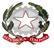 Istituto Comprensivo   Bova Marina- CondofuriVia Montesanto, 26   -   89035 BOVA  MARINA Tel. & fax  0965.761002  C.F. 92085110804 - C.M. RCIC85200De-mail certificata: rcic85200d@pec.istruzione.it   e-mail:rcic85200d@istruzione.it    sito: www.icbovamarina.gov.it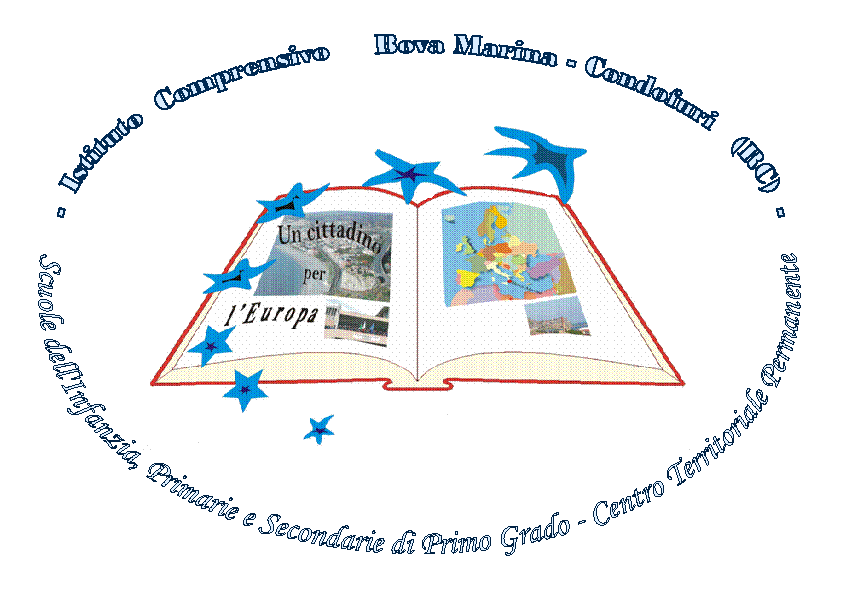 SCUOLA DELL’INFANZIASCUOLA DELL’INFANZIASCUOLA DELL’INFANZIASCUOLA DELL’INFANZIASCUOLA DELL’INFANZIADATAGIORNOORARIOSEZIONE      SEDE        01/02/2019        VENERDI’16,00 - 16,30PALIZZI M.SEDE CENTRALE        01/02/2019        VENERDI’16,30 - 17,00BOVA M.SEDE CENTRALE        01/02/2019        VENERDI’17,00 - 17,30CONDOFURISEDE CENTRALE        01/02/2019        VENERDI’17,30 - 18,00LUGARA’SEDE CENTRALESCUOLA SECONDARIA I GRADOSCUOLA SECONDARIA I GRADOSCUOLA SECONDARIA I GRADOSCUOLA SECONDARIA I GRADOSCUOLA SECONDARIA I GRADO             DATAGIORNOORARIO CLASSE SEDE06/02/2019MERCOLEDI’PALIZZIPALIZZISEDE CENTRALE06/02/2019MERCOLEDI’17.00-17.15I CSEDE CENTRALE06/02/2019MERCOLEDI’17.15-17.30II CSEDE CENTRALE06/02/2019MERCOLEDI’17.30-17.45III CSEDE CENTRALE07/02/2019GIOVEDÌCONDOFURI M.CONDOFURI M.SEDE CENTRALE07/02/2019GIOVEDÌ17.15-17.30I DSEDE CENTRALE07/02/2019GIOVEDÌ17.30-17.45II DSEDE CENTRALE07/02/2019GIOVEDÌ17.45-18.00III DSEDE CENTRALE07/02/2019GIOVEDÌ18.00-18.15I ESEDE CENTRALE07/02/2019GIOVEDÌ18.15-18.30II ESEDE CENTRALE07/02/2019GIOVEDÌ18.30-18.45III ESEDE CENTRALE08/02/2019VENERDI’BOVA MARINABOVA MARINASEDE CENTRALE08/02/2019VENERDI’17.00-17.15I ASEDE CENTRALE08/02/2019VENERDI’17.15-17.30II ASEDE CENTRALE08/02/2019VENERDI’17.30-17.45III ASEDE CENTRALE08/02/2019VENERDI’17.45-18.00I BSEDE CENTRALE08/02/2019VENERDI’18.00-18.15II BSEDE CENTRALE08/02/2019VENERDI’   18.15-18.30III BSEDE CENTRALESCUOLA PRIMARIA SCUOLA PRIMARIA SCUOLA PRIMARIA SCUOLA PRIMARIA SCUOLA PRIMARIA DATAGIORNO     ORARIOCLASSE        SEDE12/02/2019MARTEDI’BOVA MARINA  BOVA MARINA  SEDE CENTRALE12/02/2019MARTEDI’15.45-16.00II BSEDE CENTRALE12/02/2019MARTEDI’16.00-16.15IV BSEDE CENTRALE12/02/2019MARTEDI’16.15-16.30III BSEDE CENTRALE12/02/2019MARTEDI’16.30-16.45I ASEDE CENTRALE12/02/2019MARTEDI’16.45-17.00I BSEDE CENTRALE12/02/2019MARTEDI’    17.00-17.15II A SEDE CENTRALE12/02/2019MARTEDI’    17.15-17.30V ASEDE CENTRALE12/02/2019MARTEDI’    17.30-17.45V BSEDE CENTRALE12/02/2019MARTEDI’17.45-18.00IV ASEDE CENTRALE12/02/2019MARTEDI’18.00-18.15  III ASEDE CENTRALESCUOLA PRIMARIA SCUOLA PRIMARIA SCUOLA PRIMARIA SCUOLA PRIMARIA SCUOLA PRIMARIA SCUOLA PRIMARIA         DATAGIORNO       ORARIO       ORARIOCLASSESEDE13/02/2019MERCOLEDI’SAN CARLOSAN CARLOSAN CARLOSEDE CENTRALE13/02/2019MERCOLEDI’16.15-16.30I F - II FI F - II FSEDE CENTRALE13/02/2019MERCOLEDI’16.30-16.45III FIII FSEDE CENTRALE13/02/2019MERCOLEDI’16.45-17.00IV F-V FIV F-V FSEDE CENTRALE13/02/2019MERCOLEDI’PALIZZIPALIZZIPALIZZI13/02/2019MERCOLEDI’17.00-17.15I CI C13/02/2019MERCOLEDI’17.15-17.30II CII C13/02/2019MERCOLEDI’17.30-17.45III – IV CIII – IV C13/02/2019MERCOLEDI’17.45-18.00V CV CSCUOLA PRIMARIA SCUOLA PRIMARIA SCUOLA PRIMARIA SCUOLA PRIMARIA SCUOLA PRIMARIA SCUOLA PRIMARIA         DATAGIORNO       ORARIO       ORARIOCLASSESEDE15/02/2019GIOVEDI’CONDOFURI MARINACONDOFURI MARINACONDOFURI MARINASEDE CENTRALE15/02/2019GIOVEDI’   15.15-15.30III EIII ESEDE CENTRALE15/02/2019GIOVEDI’    15.30-15.45IV EIV ESEDE CENTRALE15/02/2019GIOVEDI’15.45-16.00V DV DSEDE CENTRALE15/02/2019GIOVEDI’16.00-16.15V EV ESEDE CENTRALE15/02/2019GIOVEDI’16.15-16.30I DI DSEDE CENTRALE15/02/2019GIOVEDI’16.30-16.45I EI ESEDE CENTRALE15/02/2019GIOVEDI’16.45-17.00II DII DSEDE CENTRALE15/02/2019GIOVEDI’17.00-17.15II EII ESEDE CENTRALE15/02/2019GIOVEDI’17.15-17.30IV DIV DSEDE CENTRALE             DATAORARIOORDINE SCUOLASEDEDOCENTI  15/02/201916.00-18.00INFANZIA BOVA M.          PLESSI         TUTTI  15/02/201916.00-18.00INFANZIA CONDOFURI           PLESSI         TUTTI  15/02/201916.00-18.00INFANZIA LUGARÀ          PLESSI         TUTTI  15/02/201916.00-18.00INFANZIA PALIZZI M.          PLESSI         TUTTI          PLESSI         TUTTI18/02/201916.10-18.10S.SEC.1°G CONDOFURI          PLESSI         TUTTI19/02/201914.00-16.00S.SEC.1°G PALIZZI M.          PLESSI         TUTTI20/02/201915.30-17.30S.SEC.1°G BOVA M.          PLESSI         TUTTI             21/02/201916.00-18.00S.PRIMARIA BOVA M.          PLESSI         TUTTI             21/02/201916.05 -18.05S.PRIMARIA CONDOFURI           PLESSI         TUTTI             21/02/201916.00-18.00S.PRIMARIA.     S. CARLO          PLESSI         TUTTI             21/02/201916.05 -18.05S.PRIMARIA   Palizzi          PLESSI         TUTTI